6.18.1-04/0303-08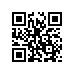 От 03.03.2017О назначении именных стипендий Национального исследовательского университета «Высшая школа экономики» имени выдающихся ученыхВ соответствии с Порядком назначения и выплаты именных стипендий Национального исследовательского университета «Высшая школа экономики» имени выдающихся ученых, утвержденным решением ученого совета НИУ ВШЭ от 27.02.2015 (протокол № 02) и введенным в действие приказом от 07.05.2015 №6.18.1-01/0705-19ПРИКАЗЫВАЮ:Назначить с 01.02.2017 по 31.08.2017 следующие именные стипендии НИУ ВШЭ имени выдающихся ученых в размере 20 000 (Двадцать тысяч) рублей в месяц:именную стипендию НИУ ВШЭ имени В.И. Герчикова студентке 2 курса магистратуры образовательной программы «Управление человеческими ресурсами» факультета бизнеса и менеджмента Кудряшовой Александре Андреевне;выплату стипендии производить за счет средств от приносящей доход деятельности НИУ ВШЭ (25020 ЦБД, д.152065, с/с. 01.69; ст.290);именную стипендию НИУ ВШЭ имени А.В. Полетаева студенту 2 курса магистратуры образовательной программы «Историческое знание» факультета гуманитарных наук Афанасьеву Антону Николаевичу;выплату стипендии производить за счет средств от приносящей доход деятельности НИУ ВШЭ (25020 ЦБД, д.152066, с/с. 01.69; ст.290);именную стипендию НИУ ВШЭ имени В.И. Арнольда студенту 4 курса бакалавриата образовательной программы «Математика» факультета математики Петрову Александру Андреевичу;выплату стипендии производить за счет средств от приносящей доход деятельности НИУ ВШЭ (25020 ЦБД, д.151370, с/с. 01.69; ст.290);именную стипендию НИУ ВШЭ имени И.П. Фаминского студенту 1 курса магистратуры образовательной программы «Мировая экономика» факультета мировой экономики и мировой политики Мануйлову Илье Андреевичу;выплату стипендии производить за счет средств от приносящей доход деятельности НИУ ВШЭ (25020 ЦБД, д.152067, с/с. 01.69; ст.290);именную стипендию НИУ ВШЭ имени Е.В. Арменского студенту 1 курса магистратуры образовательной программы «Инжиниринг в электронике» МИЭМ НИУ ВШЭ Преснякову Семену Андреевичу;выплату стипендии производить за счет средств от приносящей доход деятельности НИУ ВШЭ (25020 ЦБД, д.152069, с/с. 01.69; ст.290);именную стипендию НИУ ВШЭ имени Э.Б. Ершова студенту 2 курса магистратуры образовательной программы «Прикладная экономика» факультета экономических наук Ужегову Алексею Александровичу;выплату стипендии производить за счет средств от приносящей доход деятельности НИУ ВШЭ (25020 ЦБД, д.152070, с/с. 01.69; ст.290);именную стипендию НИУ ВШЭ имени А.А. Высоковского студенту 2 курса магистратуры образовательной программы «Управление пространственным развитием городов» Высшей школы урбанистики имени А.А. Высоковского  Гостеву Максимилиану Вадимовичу;выплату стипендии производить за счет средств от приносящей доход деятельности НИУ ВШЭ (25020 ЦБД, д.152072, с/с. 01.69; ст.290).Назначить с 01.02.2017 по 31.08.2017 следующие именные стипендии НИУ ВШЭ имени выдающихся ученых в размере 30 000 (Тридцать тысяч) рублей в месяц:именную стипендию НИУ ВШЭ имени В.А. Ядова аспиранту направления подготовки 39.06.01 «Социологические науки» аспирантской школы по социологическим наукам Казуну Антону Павловичу;выплату стипендии производить за счет средств от приносящей доход деятельности НИУ ВШЭ (25020 ЦБД, д.152068, с/с. 01.69; ст.290);именную стипендию НИУ ВШЭ имени А.Э. Жалинского аспирантке направления подготовки 40.06.01 «Юриспруденция» аспирантской школы по праву Редчиц Марии Александровне;выплату стипендии производить за счет средств от приносящей доход деятельности НИУ ВШЭ (25020 ЦБД, д.152073, с/с. 01.69; ст.290);именную стипендию НИУ ВШЭ имени В.П. Зинченко аспирантке направления подготовки 37.06.01 «Психологические науки» аспирантской школы по психологии Василевской Екатерине Юрьевне;выплату стипендии производить за счет средств от приносящей доход деятельности НИУ ВШЭ (25020 ЦБД, д.152074, с/с. 01.69; ст.290);именную стипендию НИУ ВШЭ имени А.О. Крыштановского аспирантке направления подготовки 39.06.01 «Социологические  науки»  аспирантской школы по социологическим наукам Гореловой Ольге Юрьевне;выплату стипендии производить за счет средств от приносящей доход деятельности НИУ ВШЭ (25020 ЦБД, д.152075, с/с. 01.69; ст.290);именную стипендию НИУ ВШЭ имени А.Г. Гранберга аспирантке направления подготовки 36.06.01 «Экономика» аспирантской школы по экономике Гладышевой Анне Алексеевне;выплату стипендии производить за счет средств от приносящей доход деятельности НИУ ВШЭ (25020 ЦБД, д.152076, с/с. 01.69; ст.290);именную стипендию НИУ ВШЭ имени Э.Д. Днепрова аспирантке направления подготовки 44.06.01 «Образование и педагогические науки» аспирантской школы по образованию Куксо Екатерине Николаевне;выплату стипендии производить за счет средств от приносящей доход деятельности НИУ ВШЭ (25020 ЦБД, д.152077, с/с. 01.69; ст.290).Выплату стипендий, назначенных п.п.1-2 настоящего приказа за февраль-март 2017 г., произвести в марте 2017 г.Ректор									            Я.И. Кузьминов